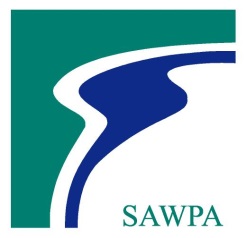 PERMIT FACT SHEETFOR PERMIT NO. XXDate:  Date Permit Issuance Date:	Date Permit Effective Date:	Date Permit Expiration Date:	Date Permit Amendment Date:	GENERAL INFORMATIONName:				Name Site Address:			Address			City, CA ZipMailing Address:		Address			City, CA ZipAuthorized Representative:	Name, Title Contact Phone:			NumberContact Email:			EmailDelegated Authority:		Name, Title Contact Phone:			NumberContact Email:			EmailNAICS:		Code – DescriptionBrief description of type of industry and product(s) produced.  Include any additional description needed including general hours of operation, and when current operation began.A facility overview plot plan or aerial map is provided in Attachment H.1.User ClassificationInclude basis of why or why not the IU is a CIU, an SIU or an IU.  Include basis for new source/existing source if CIU.  If the IU is a CIU, a brief review of the BMR on file should be made to determine whether the current category is still applicable.  It is important to note of any process changes which may have been made during the permit term that may affect whether a CIU needs to be converted from an existing source to a new source.  An IU that discharges or initiates construction after the publication of the proposed rule is considered a new source.  An existing source that makes facility modifications (such as a new production line) must be re-categorized as a new source.  Any changes at an existing source such as upgrading the pretreatment system, a change in ownership, or replacing tanks for maintenance purposes would not require re-categorization as a new source.(Note any reasons for off normal permit durations (compliance schedule etc.).  Normal is SIUs – 2 years and IUs – 4 years).ProcessesDescriptionBrief description of plant processes.  (Including all industrial sources of wastewater generation as separate waste streams, if applicable.)  (Also specifically call out any “side” streams, (e.g., RO CIP, any non-routine processes that create a potential pH issue).  (Use the plant nomenclature and use side stream as a parenthetical.)  (As applicable, describe any reclaimable wastewater as well).Process Flow Diagram included in Attachment H.2.Process Flows	PROCESS		FLOW est.	XXXX 	    	XX MGDWastewater Flows	WASTEWATER	FLOW est.	SAWPA Industrial Process Wastestreams	XXXX 	    	XX MGD	SAWPA Industrial Non-Process Wastestreams	XXXX 	    	XX MGDIndirects – At no time during the current permit term did the total discharge for any given day exceed 25,000 gallons per day (if applicable).  Approximately (number) batch of (volume in MGD) is discharged every (number) days on average.  Pretreatment/OtherPretreatment (equipment, pH control etc.)The pretreatment equipment for this facility includes: XXFlow measurement (type of effluent flow meter – who owns/who calibrates)Flow meters or flow measuring equipment at this facility includes:  XXIndirect Example:  Flow is measured and recorded at the Collection Station through a magnetic flow meter owned and maintained by Agency Acronym. In the event that the Agency Acronym Collection Station meter is inoperable during discharge the flow for billing shall be calculated via the total Liquid Waste Hauler truck tank capacity.  The Permittee is required to report flow for each discharge to the Collection Station via an Inland Empire Brine Line Manifest Form.Stormwater Management(No stormwater is discharged to the Brine Line from this facility.  Any stormwater generated on-site is discharged to the municipal stormwater system or...) Or (Describe if/how stormwater can enter the Brine Line. (See SAWPA Procedures Section 5.2.7.4)Spill ContainmentDescribe chemical storage/hazardous material storage and spill containment. Reclaimable WastewaterDescribe any reclaimable wastewater discharges or potential discharges to the Brine Line. Reasonable efforts should be made to minimize reclaimable wastewaterExamples:  Less than sixty (60) gallons a day of domestic waste discharged to the Brine Line from this facility, as there is no city owned sanitary sewer in the immediate vicinity of the facility.The local POTW local limit for TDS is 550 mg/L.  Based on the representative sample data collected from this facility over the past two years, the average TDS for the process waste flows is 4,573 mg/L.  This concentration of TDS exceeds the local POTW local limit concentration of 550 mg/L.Wastewater from Outside SAWPA Services AreaDescribe any existing or potential for wastewater discharges to the Brine Line from outside the SAWPA service area. Generally:  No wastewater originating from outside SAWPA’s service area will be discharged to the Brine Line from this facility.Brine Line Connection(s)Contracted Treatment and Disposal Capacity (If Applicable)Contracted Treatment & Disposal Capacity	XX MGDAdditional BOD/TSS Capacity	XX lbs. BOD/day	XX lbs. TSS/dayReference:  Contract information: XX	Date: XXB.	DISCHARGE LIMITATION REQUIREMENTS AND MONITORING REQUIREMENTSDischarge Limitations/Monitoring Requirements BasisConstituents Monitored and BasisExample:  The discharge limits are standard local limits under SAWPA Resolution 2017-11 or any successors thereto, and the standard billing constituents are included in self-monitoring (BOD, TSS and Hardness). Local Limit metals, pH, BOD, TSS, TDS, VSS, Ammonia, and Hardness are monitored on a quarterly basis (control authority sampling) and semi-annual basis (self-monitoring).Brine Line Investigatory Sampling Example:  N/A or In addition to the normal Control Authority sampling, samples may be collected and analyzed for special studies and may include the following constituents.  Calcium (total and dissolved), Alkalinity, and Orthophosphate may be analyzed by the Control Authority to collect information related to ongoing Brine Line studies. The sample type is a grab sample.Constituents Not Monitored and Basis DescribeBMP Applicability N/A or DescribeSpecial Sampling Protocols (If Applicable)N/A or Describe orBatch discharges from a holding tank shall be homogeneous and representative of daily operations.  It has been determined that the wastewater that is contained in the holding tanks prior to sampling is considered homogenous.  As such, the Permittee shall conduct monitoring from each wastewater storage tank at Monitoring Point 001 for each load transported to the Collection Station during a 24-hour period as follows:An individual grab sample shall be used to evaluate compliance and be considered a composite sample for compliance purposes.  A grab sample is an individual sample collected in less than 15 minutes. If multiple batch discharges are made within a 24-hour period and sampling is performed, sampling shall be conducted on all batch discharges within the 24-hour period and submitted via a Self-Monitoring Report Form.  The compliance determination on the Self-Monitoring Report Form for 24-hour periods with multiple batch discharge and sampling is performed shall be calculated as a flow-weighted average concentration of all the monitoring performed.To calculate the flow-weighted concentration for each 24-hour period, the following equation shall be used:Where:FWC shall mean Flow-Weighted ConcentrationComposite Concentration shall mean the concentration of each individual Batch as performed in Permit Section (VII.D.1.a for a SIU or VI.D.1.a for an IU).Batch i shall mean each individual batch discharge monitored during the 24-hour period where i = Batch 1 through Batch nn shall mean the total number of batch discharges during the 24-hour period.Total Volume Discharged for 24-Hour Period shall mean the sum of each Batch Volume i through n.The flow-weighted average concentration shall be reported via a Self-Monitoring Report Form.  The Permittee shall also report each individual constituent concentration and each individual batch volume for each individual batch discharged during the 24-hour period that is used in the flow-weighted concentration calculation.SAWPA Wastestream Correction FormulaDescribe applicability for SAWPA Wastestream Correction FormulaExamples:N/AOr Permittee name cannot separate the SAWPA Industrial Process Wastestreams from the SAWPA Industrial Non-Process Wastestreams, industrial wastewaters from the boiler blowdown and water softener reject, prior to the monitoring point. The SAWPA Wastestream Correction Formula (WCF) has been applied to determine the applicable discharge limitations:Where:	CA = Adjusted Local Limit to account for Industrial Non-Process Wastestream(s)		CC = Local Limit for the pollutant constituent		FN = Average daily flow for SAWPA Industrial Process Wastestream N		FT = Average daily flow through the sample point		M = Total number of SAWPA Industrial Process WastestreamsorPursuant to SAWPA Ordinance 8, Section 103.A 102,“SAWPA Industrial Non-Process Wastestream or Industrial Non-Process Wastestream shall mean a wastestream which includes boiler blow-down streams, non-contact cooling streams, storm water, demineralized backwash/RO rejects and sanitary wastestreams.  For those facilities with wastestreams composed only of the wastestreams listed above these Industrial Non-Process Wastestreams will be permitted equivalent to Industrial Process Wastestreams.”As the facility wastestream is composed of only SAWPA Industrial Non-Process Wastestreams, as identified in A.4.b., the facility will be permitted equivalent to Industrial Process Wastestreams and the SAWPA Wastestream Correction Formula shall not be employed.Monitoring Location(s)Provide description and picture [as attachment] of location(s).  Specify if flow is monitored and/or read at a different location.  Ensure that it is clear if it is end of pipe, end of process or other.  If billing monitoring is performed at a different location, then specify this as well.Photograph(s) of the monitoring point are included in Attachment H.3.Monitoring FrequencyThe monitoring frequency for each of the constituents to be monitored is listed above in Section B, Table 1.(Specify the basis for the self-monitoring frequency listed in the permit (e.g., compliance history, OCSD direction, 40 CFR 403, etc.)  Additional Monitoring InformationSample CollectionBased on a review of sample data, time proportional composite sampling has been determined to be representative of the Permitee’s wastewater discharged to the Brine Line and is authorized by SAWPA.Self-Monitoring samples are collected by XXXXX.  If samples are collected by the Permittee document that the sample collection SOPs have been reviewed by the Control Authority.Control Authority Samples are collected by XXXXX.C.	REPORTSSelf-Monitoring ReportsExample:Self-Monitoring is required of the Permittee.  Refer to the permit for required submittals and due dates.  All required monitoring shall be completed within the first month of the first and third quarters, (January and July), to ensure meeting reporting requirements.  If the Permittee chooses to perform self-monitoring, in lieu of a contracted laboratory, a report detailing the sample collection and preservation procedures must be submitted to SAWPA for review and approval prior to any sample collection.  All reports must be submitted no later than the 7th day of the month for the preceding monitoring period.Flow ReportsExample:Monthly flow reports are required to be submitted to SAWPA on a monthly basis.  All reports must be submitted no later than the 7th day of the month for the preceding month.Or Flow is reported by the industry on wastehauler manifests.  Additionally, flow is measured and recorded at the Collection Station through a magnetic flow meter owned and maintained by Agency Acronym.Emergency Contact List and Contingency PlanThe Permittee is required to submit, and retain a copy on-site, a Contingency Plan that details the actions that will be taken in the event of an emergency or other event that causes SAWPA, or OCSD to shut down the Brine Line.  Said Plan shall include, but is not limited to the following:A list of names and telephone numbers of emergency contacts that can be reached 24 hours a day. The Permittee shall provide SAWPA, on a semi-annual basis by January 31 and July 31, a list containing the names and phone numbers of contacts who can be reached 24 hours a day in the event of an emergency with the Brine Line discharge.A written plan that describes all available alternatives to discharging to the Brine Line, including on-site storage, hauling, ceasing the discharge, or directing all wastewater flows away from the Brine Line.  The Permittee shall develop such plan, update, and provide to SAWPA, annually by January 31.Special Reports N/A or DescribeD.	FACILITY WASTE MANAGEMENT PLANThe FWMP shall be updated whenever changes occur in any of the addressed areas; chemicals are added or replaced; processes or plumbing are rerouted or changed; pretreatment facilities are modified or replaced; operations and/or maintenance procedures are modified; or personnel listed in the plan are replaced, changed, or removed.  The FWMP shall be reviewed by the Permittee at least annually, unless otherwise specified.  It shall be either updated and resubmitted or there shall be written certification submitted stating that no change in the FWMP has occurred.Provide basis relative to which items listed in the Ordinance contents of the Facility Waste Management Plan (FWMP) are or are not required.  The specific requirements for FWMP are listed in the current SAWPA Ordinance.  In addition, list if the document is required to be submitted for approval/was submitted, or permit allows the document to be maintained on site and available for inspection.Toxic Organic Management Plan (TOMP) – Not Required Slug Discharge Prevention Control Plan (SDPCP) – Not RequiredPretreatment Systems Operations and Maintenance Manual – Not RequiredHazardous Materials and Hazardous Waste Management Plan – Not RequiredWaste Minimization/Pollution Prevention Plan (WM/PPP) – Not RequiredE.	SPECIAL CONDITIONSDescribe applicability and basis for permit special conditions 	Common for SIUs:Slug Discharge Prevention Control Plan SubmittalWithin thirty (30) days of the permit effective date, the Permittee shall submit an updated Slug Discharge Prevention Control Plan for review and acceptance by the Control Authorities as outlined in Section IX.H.F.	SPECIAL CONSIDERATIONS/REQUIREMENTSProvide details of any special site entry conditions or safety requirements.G.	HISTORICAL INFORMATION/COMPLIANCE HISTORYInclude pertinent permit history (e.g., historical enforcement actions that have influenced the permit or design).H.	ATTACHMENTSAny supporting documentation that supports the determination of permit conditions should be included as separate attachments.  This includes, but is not limited to plot plan, process flow diagram, pretreatment system plans, production data (if applicable), calculation of production based on discharge limits, historical flow/monitoring summaries etc.)  Aerial PhotoProcess Flow DiagramMonitoring Point Photo(s)OCSD Concurrence Conditions ResolutionOriginator:									Date:_			Title:												Agency Reviewer:									Date:_			Title:												SAWPA Reviewer: 									Date:_			Title:												Attachment H.1Aerial PhotoAttachment H.2Process Flow DiagramAttachment H.3Monitoring Point Photo(s)Attachment H.4OCSD Concurrence Conditions ResolutionConcurrence ConditionResolution:	Description.OutfallDescription and Location001 DescriptionTable 1 - Discharge Limitations & Monitoring Requirements Monitoring Point 001Table 1 - Discharge Limitations & Monitoring Requirements Monitoring Point 001Table 1 - Discharge Limitations & Monitoring Requirements Monitoring Point 001Table 1 - Discharge Limitations & Monitoring Requirements Monitoring Point 001Table 1 - Discharge Limitations & Monitoring Requirements Monitoring Point 001POLLUTANTLOCAL NON-DOMESTIC WASTEWATER LIMITATIONS LOCAL NON-DOMESTIC WASTEWATER LIMITATIONS MONITORING FREQUENCYSAMPLE TYPE1POLLUTANTDAILY
MAXIMUM UNITSMONITORING FREQUENCYSAMPLE TYPE1Flow (Purchased Capacity)NumberMGDContinuousFlow MeterpH26.0 - 12.0 S.U.Note 3AmmoniaReportmg/LSBiochemical Oxygen Demand (BOD)4Note 5mg/LSCompositeTotal Suspended Solids (TSS) 4No Limit mg/LSCompositeHardness - TotalNo Limit mg/LSCompositeTotal Dissolved Solids (TDS)No Limit mg/LSCompositeVolatile Suspended Solids (VSS)No Limit mg/LSCompositeArsenic2.0mg/LSCompositeCadmium1.0mg/LSCompositeChromium - Total20.0mg/LSCompositeCopper3.0mg/LSCompositeLead2.0mg/LSCompositeMercury0.03mg/LSCompositeMolybdenum2.3mg/LSCompositeNickel10.0mg/LSCompositeSelenium3.9mg/LSCompositeSilver15.0mg/LSCompositeZinc10.0mg/LSCompositeCyanide - Total5.0mg/LSSulfide -Dissolved0.5mg/LSSulfide - Total5.0mg/LSOil/Grease - Mineral/Petroleum6100.0mg/LSFats, Oils, and Grease (FOG)6500.0mg/LS1,4-dioxane1.0mg/LSPesticides70.01mg/LSPolychlorinated Biphenyls8 (PCBs)0.01mg/LSNotes to Table 1:Abbreviations: A = Annual, S = Semi-Annual, Q = Quarterly, ED = Each Discharge, NR = Not Required, N/A = Not Applicable Composite sampling shall be 24-hour composites conducted using an automatic sampling device capable of collecting samples at 15-minute intervals during all hours of discharge during the day. A grab sample shall be an individual sample collected in less than 15 minutes.2. 	Any pH discharge less than or equal to 2.0 Standard Units (S.U.) or greater than or equal to 12.5 S.U. is subject to the hazardous waste reporting criteria required by 40 CFR 403.12(p).3. 	pH sample shall be taken at each sampling event and measured using a calibrated pH meter.4. 	The Permittee may be subject to BOD and TSS surcharges for concentrations or pounds depending on the billing agreements.5. 	The BMP demonstration value for BOD is 12,000 mg/L average daily concentration during any month. 6. 	The same sample shall be analyzed for both Polar (FOG) and Non-Polar (Oil & Grease- Mineral/Petroleum) using EPA Method 1664A.7. 	Pesticides comprise the following: Aldrin, α-BHC, β-BHC, δ-BHC, γ-BHC, Chlordane, 4,4'-DDD, 4,4'-DDE, 4,4'-DDT, Dieldrin, Endosulfan I, Endosulfan II, Endosulfan Sulfate, Endrin, Endrin Aldehyde, Heptachlor, and Heptachlor Epoxide, Toxaphene.8.	Polychlorinated Biphenyls comprise the following: PCB-1016, PCB-1221, PCB-1232, PCB-1242, PCB-1248, PCB-1254, and PCB-12609.	Monitoring to be conducted as outlined in Permit Section VI.D and Permit Fact Sheet Section B.1.e.10.	The Permittee is required to report flow for each discharge to the Collection Station via an Inland Empire Brine Line Manifest Form.  In addition, flow is confirmed and measured for compliance and billing purposes via the Collection Station Flow Meter.11.	The Permittee cannot separate the SAWPA Industrial Process Wastestreams from the SAWPA Industrial Non-Process Wastestreams prior to the monitoring point. The SAWPA Wastestream Correction Formula (WCF) has been applied to determine the applicable discharge limitations.